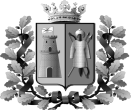 Окружная избирательная комиссияПервомайского одномандатного избирательного округа № 19по выборам депутатов Ростовской-на-Дону городской Думы шестого созываПОСТАНОВЛЕНИЕ22 июля 2015 года								№4-2г. Ростов-на-ДонуО регистрации уполномоченного представителяпо финансовым вопросам кандидатав депутаты Ростовской-на-Дону городской Думы шестого созыва по Первомайскому одномандатному избирательному округу №19Бондаря Дмитрия ВладимировичаРуководствуясь частью 2 статьи 48 Областного закона от 08 августа 2011 года № 645-ЗС«О выборах депутатов представительных органов муниципальных образований в Ростовской области», пунктом 1.6Порядка открытия, ведения и закрытия специальных избирательных счетов для формирования избирательных фондов кандидатов, избирательных объединений при проведении выборов депутатов представительных органов муниципальных образований в Ростовской области, утвержденного постановлением Избирательной комиссии Ростовской области от 29 апреля2015 года  №  83-15,и рассмотрев документы, представленные кандидатом в депутаты Ростовской-на-Дону городской Думы шестого созыва по Первомайскому одномандатному избирательному округу №19Бондарем Дмитрием Владимировичем, выдвинутымРостовским региональным отделением Всероссийской политической партии «ЕДИНАЯ РОССИЯ»Окружная избирательная комиссияПОСТАНОВЛЯЕТ:Зарегистрировать уполномоченным представителем по финансовым вопросам кандидата в депутаты Ростовской-на-Дону городской Думы шестого созыва по Первомайскому одномандатному избирательному округу №19Бондаря Дмитрия Владимировича– Глову Андрея Васильевича.Направить настоящее постановление в Универсальный дополнительный офис № 5221/0262 Ростовского отделения № 5221 Сберегательного банка Российской Федерации.Направить данное постановление в Муниципальную избирательную комиссию города Ростова-на-Дону для размещения на официальном сайте в сети «Интернет».Контроль за исполнением настоящего постановления возложить на секретаря Окружной избирательной комиссии Первомайского одномандатного избирательного округа № 19 Иголкину Ольгу Николаевну.Председатель комиссии					                     А.В. Ермилова	Секретарь комиссии					                      О.Н. Иголкина